.Intro : 40 countsSec 1: VINE - HITCH, SIDE TOUCH - CROSS TOUCH - SIDE - HITCHSec 2: CROSS ROCK - RECOVER - R CHASSE, FWD - 1/2 PIVOT R - FWD SHUFFLESec 3: CROSS - FLICK.(x2), JAZZ BOX 1/4 RSec 4: FWD ROCK - RECOVER - COASTER STEP, BOMP HIPSTags : After wall 4 (12:00) Add 32 counts Tag加拍 :第四面牆結束後 (12:00) 加跳32拍Sec T1: WALK - WALK - WALK - 1/2 R FLICK, WALK - WALK, FWD SHUFFLESec T2:  SWAY - HOLD - SWAY - HOLD, BUMP HIPS (ROLLING BODY)Sec T3: WALK - WALK - WALK - 1/2 R FLICK, WALK - WALK, FWD SHUFFLESec T4:  SWAY - HOLD - SWAY - HOLD, BUMP HIPS (ROLLING BODY)Have Fun & Happy Dancing!!!Contacts :-Nina Chen : nina.teach.dance@gmail.comAmy Yang:yang43999@gmail.comDeadline Of Love (愛的期限) (zh)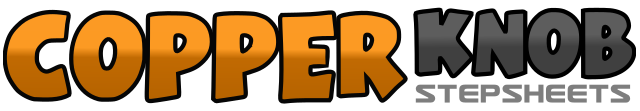 .......拍數:32牆數:4級數:Improver.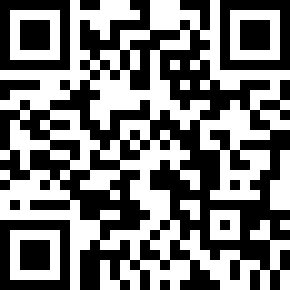 編舞者:Nina Chen (TW) & Amy Yang (TW) - 2017年09月Nina Chen (TW) & Amy Yang (TW) - 2017年09月Nina Chen (TW) & Amy Yang (TW) - 2017年09月Nina Chen (TW) & Amy Yang (TW) - 2017年09月Nina Chen (TW) & Amy Yang (TW) - 2017年09月.音樂:Ai De Qi Xian (爱的期限) - Qi Long (祁隆)Ai De Qi Xian (爱的期限) - Qi Long (祁隆)Ai De Qi Xian (爱的期限) - Qi Long (祁隆)Ai De Qi Xian (爱的期限) - Qi Long (祁隆)Ai De Qi Xian (爱的期限) - Qi Long (祁隆)........1 – 4Step RF to R - Step LF behind RF - Step RF to R - Hitch LF5 – 8Touch LF to L - Touch LF over RF - Step LF to L - Hitch RF1 – 4右足右踏 - 左足後跨 - 右足右踏 - 左足抬起5 – 8左足左點 - 左足前跨點 - 左足左踏 - 右足抬起12,3&4Rock RF over LF - Recover on LF, Step RF to R - Step LF beside RF - Step RF to R56,7&8Step LF fwd -  Pivot 1/2 turn R (6:00) weight on RF, Fwd shuffle (L R L)12,3&4右足前跨下沉 - 重心回左足, 右足右踏 - 左足併踏右足旁 - 右足右踏56,7&8左足前踏 - 向右踏轉1/2 (6:00) 重心回右足, 前交換步 (左 右 左)1 – 4Cross RF over LF - Flick LF to L, Cross LF over RF - Flick RF to R5 – 8Cross RF over LF - 1/4 turn R (9:00) step LF back - Step RF to R -  Cross LF over RF1 – 4右足前跨 - 左足向左輕彈 - 左足前跨 - 右足向右輕彈5 – 8右足前跨 - 右轉1/4 (9:00) 左足後踏 - 右足右踏 - 左足前跨1 2,3&4Rock RF fwd - Recover on LF, Step RF back - Step LF beside RF - Step RF fwd5 – 8Step LF fwd while bump hips (L R L) - Hold (Wall 5-10 bump hips L R, L R L)1 2,3&4右足前下沉 - 重心回左足, 右足後踏 - 左足併踏右足旁 - 右足前踏5 – 8左足前踏同時推臀 (左 右 左) - 停拍 ***(第五牆至第十牆 推臀 左 右, 左 右 左)1 – 4Step walk fwd on RF、LF、RF - 1/2 turn R (6:00) flick LF back5 6,7&8Step LF fwd - Step RF fwd, Fwd shuffle (L R L)1 – 4右足走步、左足走步、右足走步 - 右轉1/2 (6:00) 左足向後輕彈5 6,7&8左足前踏 - 右足右踏, 前交換步 (左 右 左)1 – 4Step RF to R while sway hip R, Hold, Sway hip L, Hold5&6,7&8Bump hips (R L R) (L R L) or (Rolling body 4 counts)1 – 4右足右踏同時搖右臀 - 停拍 - 搖左臀 - 停拍5&6,7&8推臀(右 左 右)(左 右 左) 或 (可自選搖滾姿體等性感動作4拍)1 – 4Step walk fwd on RF、LF、RF - 1/2 turn R (6:00) flick LF back5 6,7&8Step LF fwd - Step RF fwd, Fwd shuffle (L R L)1 – 4右足走步、左足走步、右足走步 - 右轉1/2 (6:00) 左足向後輕彈5 6,7&8左足前踏 - 右足右踏, 前交換步 (左 右 左)1 – 4Step RF to R while sway hip R, Hold, Sway hip L, Hold5&6,7&8Bump hips (R L R) (L R L) or (Rolling body 4 counts)1 – 4右足右踏同時搖右臀 - 停拍 - 搖左臀 - 停拍5&6,7&8推臀(右 左 右)(左 右 左) 或 (可自選搖滾姿體等性感動作4拍)